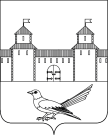 от 08.06.2016 № 820-пО присвоении почтового адреса жилому помещению (дому)	Руководствуясь постановлением Правительства Российской Федерации от 19.11.2014 №1221 «Об утверждении Правил присвоения, изменения и аннулирования адресов», статьями 32, 35, 40 Устава муниципального образования Сорочинский городской округ Оренбургской области, свидетельством о государственной регистрации права серии 56-АБ №172299 от 27.07.2010, свидетельством о государственной регистрации права серии 56-АБ №089325 от  29.06.2010, кадастровым паспортом земельного участка от 12.05.2010  №5645/201/10-3211, техническим планом здания от 08.04.2016 и поданным заявлением (вх.№Вз-664 от 24.05.2016) администрация Сорочинского городского округа Оренбургской области постановляет: Присвоить жилому помещению (дому) общей площадью 166,7 кв.м., расположенному на земельном участке с кадастровым номером 56:45:0102043:17, почтовый адрес: Российская Федерация, Оренбургская область, г.Сорочинск, ул. Невская, д.19.Контроль за исполнением настоящего постановления возложить на  главного архитектора муниципального образования Сорочинский городской округ Оренбургской области –  Крестьянова А.Ф.Настоящее постановление вступает в силу  со дня подписания и подлежит размещению на Портале муниципального образования Сорочинский городской округ Оренбургской области.Глава муниципального образования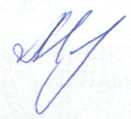 Сорочинский городской округ                                               Т.П. Мелентьева	Разослано: в дело, Управлению архитектуры, заявителю, прокуратуре, Вагановой Е.В., ОУФМСАдминистрация Сорочинского городского округа Оренбургской областиП О С Т А Н О В Л Е Н И Е